29 декабря 2016 г. в 14.00 часов в Центральной городской библиотеке проводился музыкально-литературный вечер «Новогодний калейдоскоп» для учащихся средней школы № 4. Программа вечера была насыщена. Снегурочка (Светлана Николаевна Чобик) поздравила собравшихся с предстоящими новогодними праздниками, познакомила своих гостей с историей этого волшебного праздника, многообразием новогодних традиций и обычаев разных стран, а так же познакомила с книгами, представленными на выставке «Новогоднее приключение». Фрагменты фильмов, видео и музыкальные клипы подарили всем присутствующим праздничное настроение. А так же участников мероприятия ожидала увлекательная творческая программа: новогодние шуточные игры, стихи и новогодний флеш-моб были актуальны целый вечер. А приход Деда Мороза с мешком подарков вызвал целую бурю эмоций.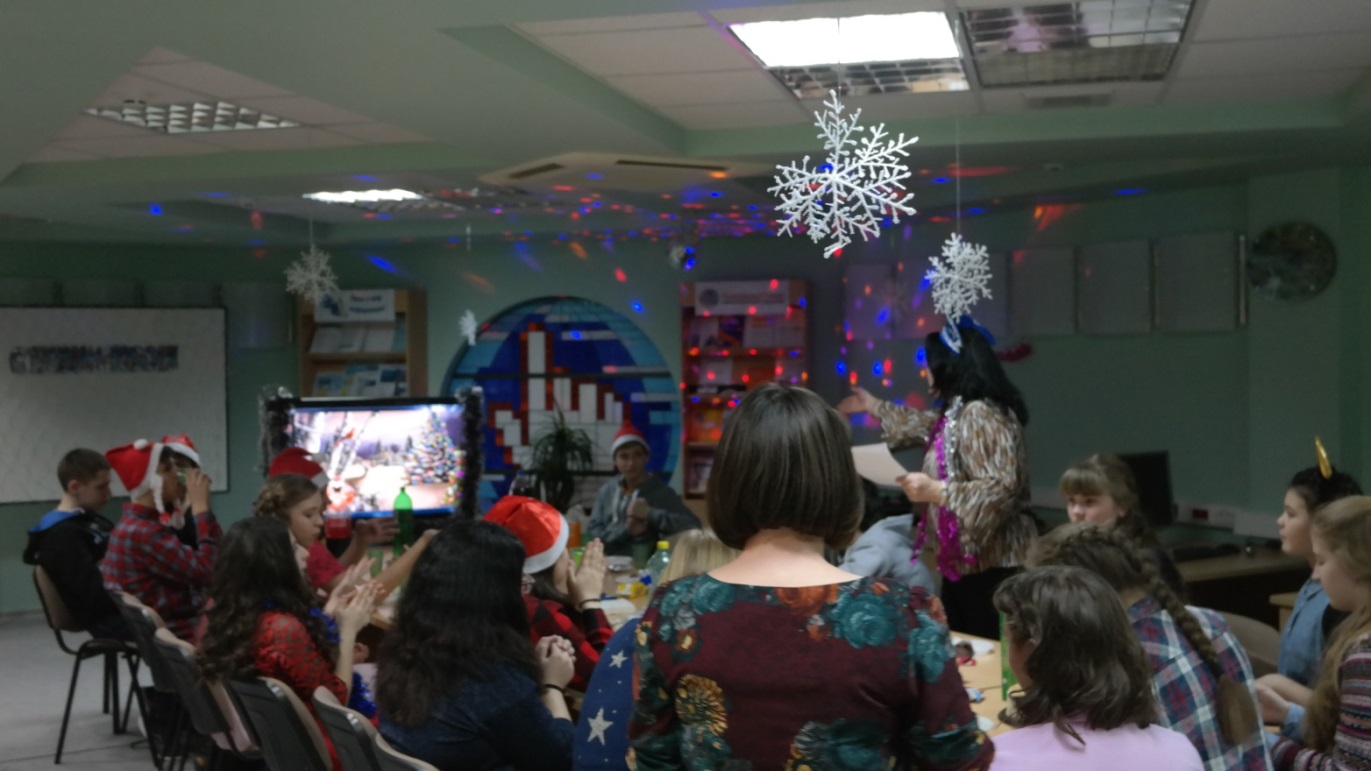 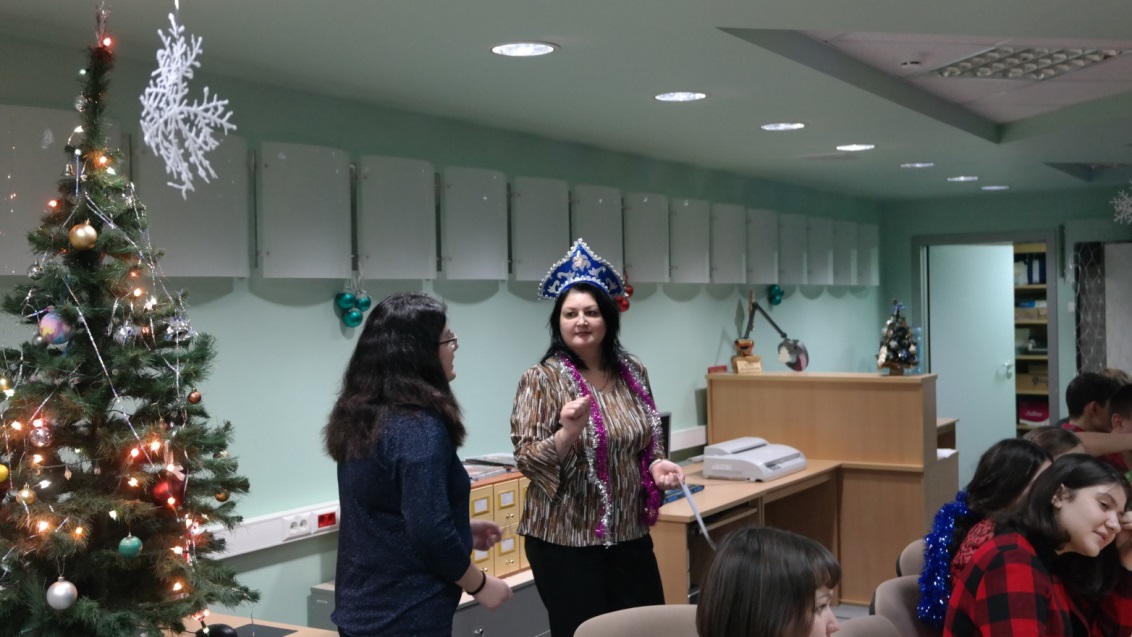 